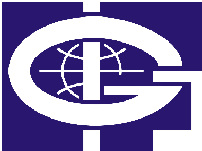    INSTYTUT GEOFIZYKI       POLSKIEJ AKADEMII NAUK____________________________________________________________________________……………………………      ZATWIERDZAMS P E C Y F I K A C J A     I S T O T N Y C HW A R U N K Ó W    Z A M Ó W I E N I AInstytut Geofizyki Polskiej Akademii Naukul. Księcia Janusza 6401 – 452 Warszawawww.igf.edu.pl	zwany dalej „Zamawiającym” zaprasza do składania ofert 
w przetargu nieograniczonym na świadczenie na rzecz Zamawiającego usług wsparcia procesu budowy systemów informatycznych związanych z realizacją projektu IS-EPOS 
(nr ref. sprawy: ZP/03/15). Szczegółowy opis przedmiotu zamówienia przedstawiony jest w załączniku nr 1 do niniejszej Specyfikacji Istotnych Warunków Zamówienia.Postępowanie o udzielenie zamówienia prowadzone jest 
na zasadach określonych w ustawie z dnia 29 stycznia 2004 r. – Prawo zamówień publicznych (Dz. U. z 2013 r. poz. 907, 984, 1047 i 1473 
oraz z 2014 r. poz. 423, 768, 811, 915, 1146 i 1232).Spis treści Specyfikacji Istotnych Warunków Zamówienia (zwanej dalej „SIWZ”):ROZDZIAŁ I : 	Nazwa i adres ZamawiającegoROZDZIAŁ II: 	Tryb zamówieniaROZDZIAŁ III: 	Przedmiot zamówieniaROZDZIAŁ IV: 	Informacje ogólneROZDZIAŁ V: 	Opis sposobu przygotowania ofertROZDZIAŁ VI: 	Oferty częścioweROZDZIAŁ VII: 	Oferty wariantoweROZDZIAŁ VIII: 	Warunki udziału w postępowaniuROZDZIAŁ IX: 	Wspólne ubieganie się o zamówienieROZDZIAŁ X: 	Dokumenty wymagane w ofercieROZDZIAŁ XI: 	Wykaz oświadczeń i dokumentów wymaganych w celu potwierdzenia spełniania przez Wykonawcę warunków udziału 
w postępowaniu oraz spełniania przez oferowane usługi wymagań określonych przez ZamawiającegoROZDZIAŁ XII: 	Opis sposobu obliczenia ceny ofertyROZDZIAŁ XIII: 	Miejsce i termin składania ofertROZDZIAŁ XIV: 	Miejsce i termin otwarcia ofertROZDZIAŁ XV: 	Kryteria oceny ofertROZDZIAŁ XVI: 	Termin związania ofertą ROZDZIAŁ XVII: 	Termin wykonania zamówienia ROZDZIAŁ XVIII: 	Zobowiązania Wykonawcy związane z realizacją umowyROZDZIAŁ XIX: 	Wymagania dotyczące wadiumROZDZIAŁ XX: 	Wymagania dotyczące zabezpieczenia należytego wykonania umowyROZDZIAŁ XXI: 	Sposób porozumiewania się z Wykonawcami oraz udzielania                                                                                                  wyjaśnień dotyczących SIWZ ROZDZIAŁ XXII: 	Pouczenie o środkach ochrony prawnej przysługujących WykonawcyROZDZIAŁ XXIII: 	Zamówienia uzupełniające ROZDZIAŁ XXIV: 	Zmiany umowy ROZDZIAŁ XXV:    PodwykonawstwoROZDZIAŁ XXVI:    Postanowienia końcoweIntegralną część niniejszej SIWZ stanowią następujące dokumenty:ZAŁĄCZNIK NR 1:	OPIS PRZEDMIOTU ZAMÓWIENIAZAŁĄCZNIK NR 2:	WZÓR UMOWYZAŁĄCZNIK NR 3:	FORMULARZ OFERTY ZAŁĄCZNIK NR 4: 	WZÓR OŚWIADCZENIA O SPEŁNIANIU WARUNKÓW ART. 22 UST. 1 USTAWYZAŁĄCZNIK NR 5:	WZÓR OŚWIADCZENIA O BRAKU PODSTAW 
DO WYKLUCZENIAZAŁĄCZNIK NR 6:	WZÓR INFORMACJI O NIENALEŻENIU DO GRUPY KAPITAŁOWEZAŁĄCZNIK NR 7:	WZÓR WYKAZU GŁÓWNYCH USŁUGZAŁĄCZNIK NR 8:	WZÓR WYKAZU OSÓB, KTÓRE BĘDĄ UCZESTNICZYĆ W WYKONYWANIU ZAMÓWIENIARozdział INazwa i adres ZamawiającegoInstytut Geofizyki Polskiej Akademii Naukul. Księcia Janusza 6401 – 452 Warszawatel: 22 691 59 50fax: 22 877 67 22http://www.igf.edu.plNIP: 525-000-85-60REGON: 000325908Rozdział IITryb zamówieniaPostępowanie prowadzone jest w trybie „przetargu nieograniczonego” o wartości szacunkowej nie przekraczającej równowartości kwot określonych w przepisach 
wydanych na podstawie art. 11 ust. 8, na podstawie art. 10 ust. 1 oraz art. 39 
ustawy z dnia 29 stycznia 2004 r. – Prawo zamówień publicznych (Dz. U. z 2013 r. 
poz. 907, 984, 1047 i 1473 oraz z 2014 r. poz. 423, 768, 811, 915, 1146 i 1232), zwanej dalej „ustawą”.Rozdział IIIPrzedmiot zamówieniaPrzedmiotem zamówienia jest świadczenie na rzecz Zamawiającego usług wsparcia programistycznego w wymiarze 2000 roboczogodzin polegającego 
na wsparciu procesu budowy systemów informatycznych opartych 
o technologie serwerowe i desktopowe na rzecz Centrum Infrastruktury Badawczej Indukowanej Sejsmiczności.Zakres realizowanych prac obejmuje:programowanie elementów aplikacji działających w środowisku serwerowym(Linux) i desktopowym(Linux,Windows) z wykorzystaniem: Matlab, Octave, c/c++(w tym: szablony, stl, boost), python, Django, java, perl, fortran, HTML, CSS, JavaScript, JQuery, AJAX, PHP, MySQL, PostgreSQL, ODBC, SQL, APACHE2, QGIS, PostGIS, SpatialLite, mapserver, geoserver, qgis-server, technologie graficzne (w tym 3D) do zastosowań webowych. Część tworzonych aplikacji może wymagać zastosowania obliczeń równoległych i/lub kolejkowania zadań;instalację i konfigurację oprogramowania 'open software' w systemie Linux związanych z wykorzystaniem technologii wymienionych w pkt 1,  w tym integrację QGIS z serwerem GIS i bazą danych, kolejkowanie zadań, obliczenia równoległe.Określenie przedmiotu zamówienia wg CPV:72243000-0 Usługi programowaniaZamówienie realizowane będzie w ramach projektu „Cyfrowa przestrzeń badawcza sejsmiczności indukowanej dla celów EPOS”, współfinansowanego 
ze środków Unii Europejskiej w ramach Europejskiego Funduszu Rozwoju Regionalnego, zgodnie z umową o dofinansowanie nr UDA-POIG.02.03.00-14-090/13-00 z dnia 27 listopada 2013 r.Rozdział IVInformacje ogólneWykonawca winien uważnie zapoznać się z całą SIWZ.Niniejszą SIWZ można wykorzystać wyłącznie zgodnie z jej przeznaczeniem. Treść oferty musi odpowiadać treści SIWZ.Wykonawca może złożyć tylko jedną ofertę (formularz oferty oraz inne dokumenty wymagane w ofercie, w tym dokumenty potwierdzające spełnianie warunków udziału w postępowaniu). Złożenie większej liczby ofert przez jednego Wykonawcę spowoduje odrzucenie wszystkich jego ofert.Wykonawca poniesie wszelkie koszty związane z przygotowaniem i złożeniem oferty.Oświadczenia, wnioski, zawiadomienia oraz informacje Zamawiający i Wykonawcy przekazywać będą w formie pisemnej, faksem lub pocztą elektroniczną. Jeżeli Zamawiający lub Wykonawca przekazują oświadczenia, wnioski, zawiadomienia oraz informacje faksem lub pocztą elektroniczną, każda ze stron 
na żądanie drugiej musi niezwłocznie potwierdzić fakt ich otrzymania. Rozdział VOpis sposobu przygotowania ofertWykonawca musi wypełnić „Formularz oferty”, stanowiący załącznik nr 3 do SIWZ. Wykonawca może złożyć ofertę na własnym formularzu, jednak jego treść musi być zgodna z formularzem załączonym do SIWZ. Do dokumentu, o którym mowa w ust. 1, Wykonawca musi załączyć dokumenty wymagane postanowieniami SIWZ. Oferta musi być sporządzona w języku polskim. Dokumenty sporządzone w języku obcym muszą być złożone wraz z tłumaczeniami na język polski.Oferta powinna mieć postać wydruku komputerowego. Oferta może być także napisana na maszynie do pisania lub ręcznie długopisem albo nieścieralnym atramentem (pismem drukowanym). Oferta musi być czytelna.Wszystkie strony oferty, jak również wszystkie dokumenty do niej załączone, powinny być ponumerowane i parafowane przez osobę /osoby/ uprawnioną/-e 
do podpisania oferty.Wszystkie miejsca, w których Wykonawca naniósł zmiany muszą być parafowane 
przez osobę /osoby/ podpisującą/-ce ofertę wraz z datą naniesienia zmiany.Wszystkie formularze zawarte w SIWZ, a w szczególności formularz oferty, Wykonawca musi wypełnić ściśle według wskazówek zawartych w SIWZ. 
W przypadku, gdy jakakolwiek część dokumentów nie dotyczy Wykonawcy - wpisuje On "nie dotyczy".Ofertę należy złożyć w zamkniętej kopercie do dnia 19.02.2015 r. do godz. 12.00 
na adres: Instytut GeofizykiPolskiej Akademii Naukul. Księcia Janusza 6401 – 452 Warszawa.Koperta musi być zapieczętowana w sposób gwarantujący zachowanie 
w poufności jej treść oraz zabezpieczający jej nienaruszalność do terminu otwarcia ofert. Kopertę należy zaadresować wg wzoru:„ZP/03/15”Instytut Geofizyki PANul. Księcia Janusza 6401 – 452 WarszawaNIE OTWIERAĆ PRZED DNIEM 19.02.2015 R. GODZ. 13.00Koperta, oprócz opisu jak wyżej, musi być opatrzona pieczęcią zawierającą nazwę oraz adres Wykonawcy. Wykonawca może wprowadzić zmiany, poprawki, modyfikacje i uzupełnienia 
do złożonej oferty pod warunkiem, że Zamawiający otrzyma pisemne powiadomienie o wprowadzeniu zmian, poprawek itp. przed terminem składania ofert. Powiadomienie o wprowadzeniu zmian musi być złożone w kopercie zaadresowanej i oznakowanej w sposób określony w ust. 9 i 10, dodatkowo oznakowanej dopiskiem „ZMIANA”.Wykonawca ma prawo przed upływem terminu składania ofert wycofać 
się z postępowania poprzez złożenie pisemnego powiadomienia o wycofaniu. Powiadomienie o wycofaniu się z postępowania musi być złożone w kopercie zaadresowanej i oznakowanej w sposób określony w ust. 9 i 10, dodatkowo oznakowanej dopiskiem „WYCOFANIE”. Oferta Wykonawcy, który wycofał 
się z postępowania zostanie zwrócona Wykonawcy bez otwierania na jego pisemny wniosek. Do powiadomienia o zmianie lub wycofaniu oferty Wykonawca dołączy stosowne dokumenty, potwierdzające, że powiadomienie o zmianie lub wycofanie zostało podpisane przez osobę uprawnioną do reprezentowania Wykonawcy.Wykonawca nie może wycofać oferty ani wprowadzić jakichkolwiek zmian w jej treści po upływie terminu składania ofert.Oferta jest jawna, z wyjątkiem informacji stanowiących tajemnicę przedsiębiorstwa 
w rozumieniu przepisów o zwalczaniu nieuczciwej konkurencji, jeżeli Wykonawca, 
nie później niż w terminie składania ofert zastrzegł, że nie mogą być one udostępniane i wykazał, iż zastrzeżone informacje stanowią tajemnicę przedsiębiorstwa. Wykonawca nie może zastrzec informacji, o których mowa 
w art. 86 ust. 4 ustawy.Przez tajemnicę przedsiębiorstwa rozumie się nieujawnione do wiadomości publicznej informacje techniczne, technologiczne, organizacyjne przedsiębiorstwa 
lub inne informacje posiadające wartość gospodarczą, co do których przedsiębiorca podjął niezbędne działania w celu zachowania ich poufności. 
W związku z powyższym, w celu wykazania, że zastrzeżone informacje stanowią tajemnicę przedsiębiorstwa, Wykonawca powinien wskazać:czy informacje te mają charakter techniczny, technologiczny, organizacyjny przedsiębiorstwa lub są to inne informacje posiadające wartość gospodarczą;czy informacje te nie zostały wcześniej ujawniane lub podawane do wiadomości publicznej oraz czy nie podlegają dostępowi do informacji publicznej;czy Wykonawca podjął w stosunku do tych informacji niezbędne działania 
w celu zachowania ich poufności, a jeśli tak to jakie.Elementy oferty, które Wykonawca zamierza zastrzec jako tajemnicę przedsiębiorstwa powinny zostać umieszczone w odrębnej, zaklejonej kopercie, opisanej „tajemnica przedsiębiorstwa” dołączonej do oryginału oferty. W treści oferty, powinna zostać umieszczona, we właściwym dla zastrzeżonego dokumentu miejscu, informacja, że jest on zastrzeżony i znajduje się w odrębnej kopercieRozdział VIOferty częścioweZamawiający nie dopuszcza możliwości składania ofert częściowych, oferta musi obejmować realizację całości zamówienia.Rozdział VIIOferty wariantoweZamawiający nie dopuszcza możliwości składania ofert wariantowych.Rozdział VIIIWarunki udziału w postępowaniuO udzielenie zamówienia mogą ubiegać się wykonawcy, którzy:posiadają uprawnienia do wykonania zamówienia,posiadają wiedzę i doświadczenie,dysponują odpowiednim potencjałem technicznym oraz osobami zdolnymi 
do wykonania zamówienia,znajdują się w sytuacji ekonomicznej i finansowej,zapewniające właściwe wykonanie zamówienia.O udzielenie zamówienia mogą się ubiegać wykonawcy, co do których brak 
jest podstaw do wykluczenia z postępowania o udzielenie zamówienia 
na podstawie art. 24 ust. 1 ustawy. W postępowaniu mogą wziąć udział wykonawcy, którzy spełniają warunek udziału w postępowaniu dotyczący braku podstaw do wykluczenia z postępowania o udzielenie zamówienia publicznego 
w okolicznościach określonych w art. 24 ust. 2 pkt 5 ustawy.W celu potwierdzenia spełniania warunków określonych w ust. 1, Wykonawcy zobowiązani będą wykazać, że:w okresie ostatnich trzech lat przed upływem terminu składania ofert 
(a jeżeli okres prowadzenia działalności jest krótszy – w tym okresie) wykonali co najmniej trzy usługi polegające na wykonaniu pakietów oprogramowania, 
w tym co najmniej:jedną usługę polegającą na wykonaniu pakietów oprogramowania 
w środowisku serwerowym Linux o wartości co najmniej 50.000,00 zł (pięćdziesiąt tysięcy złotych) brutto;jedną usługę polegającą na wykonaniu pakietów oprogramowania 
w środowisku desktopowym Linux o wartości co najmniej 50.000,00 zł (pięćdziesiąt tysięcy złotych) brutto;jedną usługę polegającą na wykonaniu pakietów oprogramowania 
w środowisku desktopowym Windows o wartości co najmniej 
50.000,00 zł (pięćdziesiąt tysięcy złotych) brutto.dysponują co najmniej czterema programistami biegle posługującymi się językiem polskim w mowie i piśmie, którzy łącznie posiadają:praktyczną znajomość standardów i oprogramowania w najnowszych wersjach: Matlab, Octave, c/c++(w tym: szablony, stl, boost), python, Django, java, perl, fortran, HTML, CSS, JavaScript, JQuery, AJAX, PHP, MySQL, PostgreSQL, ODBC, SQL, APACHE2, QGIS, PostGIS, SpatialLite, mapserver, geoserver, qgis-server, technologie graficzne (w tym 3D) 
do zastosowań webowych, systemów Linux i Windows, programowania obliczeń równoległych i kolejkowania zadań;umiejętność instalacji i konfiguracji oprogramowania 'open software' 
w systemie Linux związanych z wykorzystaniem technologii wymienionych w punkcie 3.2.a, w tym integrację QGIS z serwerem GIS i bazą danych, kolejkowanie zadań, obliczenia równoległe.posiadają ubezpieczenie od odpowiedzialności cywilnej w zakresie prowadzonej działalności związanej z przedmiotem zamówienia na kwotę 
co najmniej 100.000,00 zł (słownie: sto tysięcy złotych) na jedno zdarzenieW pozostałym zakresie Zamawiający nie dokonuje szczegółowego opisu sposobu dokonania oceny spełniania warunków udziału w postępowaniu.W celu wykazania, że Wykonawcy spełniają warunki określone w ust. 1 
oraz nie podlegają wykluczeniu z postępowania, Wykonawcy zobowiązani 
są do złożenia dokumentów, o których mowa w Rozdziale XI SIWZ.Zamawiający dokona oceny spełniania warunków udziału w postępowaniu 
(na zasadzie „spełnia / nie spełnia”) na  podstawie złożonych przez Wykonawców oświadczeń i dokumentów, o których mowa w Rozdziale XI SIWZ.Rozdział IXWspólne ubieganie się o zamówienieWykonawcy mogą wspólnie ubiegać się o zamówienie.Jeżeli Wykonawcy wspólnie ubiegają się o udzielenie zamówienia, ustanawiają pełnomocnika do reprezentowania ich w postępowaniu albo do reprezentowania 
ich w postępowaniu i zawarcia umowy. Stosowne pełnomocnictwo w oryginale 
lub w postaci kopii poświadczonej notarialnie należy dołączyć do oferty.Przepisy i zapisy zawarte w SIWZ dotyczące Wykonawcy stosuje się odpowiednio 
do Wykonawców, o których mowa w ust. 1.Jeżeli wybrana zostanie oferta Wykonawców, o których mowa w ust. 1, 
przed zawarciem umowy muszą oni przedstawić Zamawiającemu umowę regulującą ich współpracę.Umowa regulująca współpracę Wykonawców wspólnie ubiegających się 
o zamówienie winna określać:podmioty składające ofertę;cel gospodarczy, dla którego została zawarta umowa;zasady reprezentacji i prowadzenia spraw;oznaczenie czasu trwania umowy (wymaga się, by czas trwania umowy 
był nie krótszy niż okres realizacji zamówienia).Umowa regulująca współpracę Wykonawców wspólnie ubiegających się 
o zamówienie nie może być umową przedwstępną ani umową zawartą 
pod warunkiem zawieszającym.Rozdział XDokumenty wymagane w ofercie Do Formularza Oferty, złożonego na druku stanowiącym załącznik nr 3 do SIWZ 
(lub na własnym formularzu, który musi zawierać wszystkie elementy 
i oświadczenia zawarte w formularzu załączonym do SIWZ) należy załączyć następujące (ponumerowane i parafowane na każdej stronie) dokumenty:Dowód wniesienia wadium, jeżeli jest wnoszone w innej formie niż wpłata pieniężna;Lista podmiotów należących do tej samej grupy kapitałowej, o której mowa w art. 24 ust. 2 pkt 5 ustawy albo informacja Wykonawcy o tym, 
że nie należy do grupy kapitałowej. Informacja o nienależeniu do grupy kapitałowej może być złożona na druku stanowiącym załącznik nr 6 do SIWZ. W przypadku wykonawców wspólnie ubiegających się o udzielenie zamówienia, dokument ten składa każdy z wykonawców oddzielnie. Oświadczenia i dokumenty określone w Rozdziale XI SIWZ.Jeżeli osobą/osobami podpisującą/podpisującymi ofertę nie jest osoba 
której upoważnienie do reprezentowania Wykonawcy wynika z dokumentu rejestrowego – wraz z ofertą należy złożyć pełnomocnictwo do podpisania oferty i reprezentowania wykonawcy w postępowaniu w oryginale 
lub w postaci kopii poświadczonej notarialnie.Rozdział XIWykaz oświadczeń i dokumentów wymaganych w celu potwierdzenia spełniania przez Wykonawcę warunków udziału w postępowaniu oraz spełniania 
przez oferowane dostawy wymagań określonych przez ZamawiającegoW celu oceny spełniania przez Wykonawcę warunków, o których mowa w art. 22 ust. 1 ustawy, Wykonawca musi zawrzeć w ofercie następujący dokument:Oświadczenie Wykonawcy, że spełnia warunki określone w art. 22 ust. 1 ustawy, złożone na druku stanowiącym załącznik nr 4 do SIWZ. Wykonawca może złożyć oświadczenie na własnym druku, którego treść musi być zgodna 
z drukiem załączonym do SIWZ. W przypadku Wykonawców wspólnie ubiegających się o udzielenie zamówienia, oświadczenie wykonawcy mogą złożyć wspólnie;Wykaz wykonanych głównych usług, w okresie ostatnich trzech lat przed upływem terminu składania ofert, a jeżeli okres prowadzenia działalności 
jest krótszy – w tym okresie, z podaniem ich wartości, przedmiotu, 
dat wykonania i podmiotów, na rzecz których usługi zostały wykonane (złożone na druku stanowiącym załącznik nr 7 do SIWZ – Wykonawca może złożyć oświadczenie na własnym druku, którego treść musi być zgodna 
z drukiem załączonym do SIWZ) wraz z załączeniem dowodów, czy zostały wykonane należycie. Dowodami tymi są: poświadczenie;oświadczenie Wykonawcy, jeżeli z uzasadnionych przyczyn o obiektywnym charakterze wykonawca nie jest w stanie uzyskać poświadczenia, 
o którym mowa powyżej.W przypadku wykonawców wspólnie ubiegających się o udzielenie zamówienia, dokument ten składają wykonawcy wspólnie.W wykazie jako główne zamówienia należy wskazać jedynie zamówienia potwierdzające spełnianie warunków udziału w postępowaniu, o których mowa 
w Rozdziale VIII ust. 3 pkt 1 lit. a - c. Wykaz osób, które będą uczestniczyć w wykonywaniu zamówienia, 
w szczególności odpowiedzialnych za świadczenie usługi, wraz z informacjami na temat ich kwalifikacji zawodowych, doświadczenia i wykształcenia niezbędnych do wykonania zamówienia, a także zakresu wykonywanych 
przez nie czynności, oraz informacją o podstawie do dysponowania tymi osobami. Wykaz należy złożyć na druku stanowiącym załącznik nr 8 do SIWZ. Wykonawca może złożyć wykaz na własnym druku, którego treść musi być zgodna z drukiem załączonym do SIWZ. W przypadku Wykonawców wspólnie ubiegających się o udzielenie zamówienia, wykaz składają wykonawcy wspólnie.Wykaz osób, które będą uczestniczyć w wykonywaniu zamówienia, powinien być sporządzony w sposób umożliwiający zweryfikowanie spełniania warunku udziału w postępowaniu, o którym mowa w Rozdziale VIII ust. 3 pkt 2;Opłacona polisa, a w przypadku jej braku inny dokument potwierdzający, 
że Wykonawca jest ubezpieczony od odpowiedzialności cywilnej w zakresie prowadzonej działalności związanej z przedmiotem zamówienia w wysokości 
nie mniejszej niż wynosi wyrażona w złotych równowartość 100.000,00 złotych w odniesieniu do jednego zdarzenia. W przypadku wykonawców wspólnie ubiegających się o udzielenie zamówienia, dokument ten składają wykonawcy wspólnie. W celu wykazania braku podstaw do wykluczenia z postępowania o udzielenie zamówienia w okolicznościach, o których mowa w art. 24 ust. 1 ustawy, Wykonawca musi zawrzeć w ofercie następujące oświadczenia i dokumenty:Oświadczenie o braku podstaw do wykluczenia z postępowania 
o udzielenie zamówienia, złożone na druku stanowiącym załącznik nr 5
do SIWZ. Wykonawca może złożyć oświadczenie na własnym druku, 
którego treść musi być zgodna z drukiem załączonym do SIWZ. W przypadku Wykonawców wspólnie ubiegających się o udzielenie zamówienie, oświadczenie składa każdy z wykonawców oddzielnie;Aktualny odpis z właściwego rejestru lub centralnej ewidencji i informacji 
o działalności gospodarczej, jeżeli odrębne przepisy wymagają wpisu 
do rejestru lub ewidencji, w celu wykazania braku podstaw do wykluczenia 
w oparciu o art. 24 ust. 1 pkt 2 ustawy – wystawiony nie wcześniej niż 
6 miesięcy przed upływem terminu składania ofert. W przypadku wykonawców wspólnie ubiegających się o udzielenie zamówienia, dokument ten składa każdy z wykonawców oddzielnie;Aktualne zaświadczenie właściwego naczelnika urzędu skarbowego potwierdzające, że Wykonawca nie zalega z opłacaniem podatków, 
lub zaświadczenie, że uzyskał przewidziane prawem zwolnienie, odroczenie 
lub rozłożenie na raty zaległych płatności lub wstrzymanie w całości wykonania decyzji właściwego organu – wystawione nie wcześniej niż 3 miesiące 
przed upływem terminu składania ofert. W przypadku wykonawców wspólnie ubiegających się o udzielenie zamówienia, dokument ten składa każdy 
z wykonawców oddzielnie;Aktualne zaświadczenie właściwego oddziału Zakładu Ubezpieczeń Społecznych lub Kasy Rolniczego Ubezpieczenia Społecznego potwierdzające, że wykonawca nie zalega z opłacaniem składek 
na ubezpieczenie zdrowotne i społeczne, lub potwierdzenie, że uzyskał przewidziane prawem zwolnienie, odroczenie lub rozłożenie na raty zaległych płatności lub wstrzymanie w całości wykonania decyzji właściwego organu – wystawione nie wcześniej niż 3 miesiące przed upływem terminu składania ofert. W przypadku wykonawców wspólnie ubiegających się o udzielenie zamówienia, dokument ten składa każdy z wykonawców oddzielnie.Dokument, o którym mowa w ust. 1 pkt 1 musi być złożony w oryginale. Pozostałe dokumenty muszą być złożone w oryginale lub kserokopii poświadczonej 
za zgodność z oryginałem przez Wykonawcę. W przypadku Wykonawców wspólnie ubiegających się o udzielenie zamówienia, kopie dokumentów dotyczących odpowiednio Wykonawcy lub tych podmiotów są poświadczane za zgodność 
z oryginałem przez Wykonawcę lub przez te podmioty. Dokumenty sporządzone w języku obcym muszą być złożone wraz 
z tłumaczeniami na język polski.Jeśli Wykonawca ma siedzibę lub miejsce zamieszkania poza terytorium Rzeczpospolitej Polskiej, zamiast dokumentów określonych w ust. 2 pkt 2–4 składa dokument lub dokumenty wystawione w kraju, w którym ma siedzibę lub miejsce zamieszkania, potwierdzające odpowiednio, że:nie otwarto jego likwidacji ani nie ogłoszono upadłości;nie zalega z uiszczaniem podatków, opłat, składek na ubezpieczenie społeczne i zdrowotne albo że uzyskał przewidziane prawem zwolnienie, odroczenie lub rozłożenie na raty zaległych płatności lub wstrzymanie 
w całości wykonania decyzji właściwego organu.Dokumenty, o których mowa w ust. 5 pkt 1, powinny być wystawione nie wcześniej niż 6 miesięcy przed upływem terminu składania ofert. Dokument, o którym mowa 
w ust. 5 pkt 2, powinien być wystawiony nie wcześniej niż 3 miesiące przed upływem terminu składania ofert.Jeżeli w kraju miejsca zamieszkania osoby lub w kraju, w którym wykonawca 
ma siedzibę lub miejsce zamieszkania, nie wydaje się dokumentów, 
o których mowa w ust. 5, zastępuje się je dokumentem zawierającym oświadczenie, 
w którym określa się także osoby uprawnione do reprezentacji wykonawcy,  złożone przed właściwym organem sądowym, administracyjnym albo organem samorządu zawodowego lub gospodarczego odpowiednio kraju miejsca zamieszkania osoby lub kraju, w którym Wykonawca ma siedzibę lub miejsce zamieszkania, lub przed notariuszem. Zapisy ust. 6 stosuje się odpowiednio.Jeżeli Wykonawca, wykazując spełnianie warunków, o których mowa w art. 22 
ust. 1 pkt 1-3 ustawy polega na zasobach innych podmiotów, na zasadach określonych w art. 26 ust. 2b ustawy, niezależnie od charakteru prawnego łączących go z nimi stosunków, zobowiązany jest udowodnić Zamawiającemu, 
iż będzie dysponował tymi zasobami w trakcie realizacji zamówienia, 
w szczególności przedstawiając w tym celu pisemne zobowiązanie tych podmiotów do oddania mu do dyspozycji niezbędnych zasobów na potrzeby wykonania zamówienia. Dokument, z którego będzie wynikać zobowiązanie podmiotu trzeciego, powinien wyrażać w sposób wyraźny i jednoznaczny wolę udzielenia Wykonawcy ubiegającemu się o zamówienie odpowiedniego zasobu, czyli wskazać jego zakres, rodzaj, czas udzielenie, a także inne istotne okoliczności, 
w tym wynikające ze specyfiki tego zasobu. Z treści dokumentu winno wynikać:jaki jest zakres dostępnych Wykonawcy zasobów innego podmiotu;w jaki sposób zostaną  wykorzystane zasoby innego podmiotu, przez Wykonawcę przy wykonywaniu zamówienia;jakiego charakteru stosunki będą łączyły Wykonawcę z innym podmiotem;jaki jest zakres i w jakim okresie inny podmiot będzie brał udział przy wykonywaniu zamówienia.Jeżeli Wykonawca, wykazując spełnianie powyższego warunku, polega 
na zasobach innych podmiotów, na zasadach określonych w art. 26 ust. 2b ustawy, a podmioty te będą brały udział w realizacji części zamówienia, Zamawiający żąda przedstawienia w odniesieniu do tych podmiotów dokumentów wymienionych 
w ust. 2 pkt 1-2. Postanowienia dotyczące podmiotów, które mają siedzibę 
lub miejsce zamieszkania poza granicami Rzeczypospolitej stosuje się odpowiednio.Rozdział XIIOpis sposobu obliczenia ceny ofertyCena oferty musi zawierać wszystkie koszty realizacji zamówienia wynikające z jego zakresu rzeczowego zawartego w opisie przedmiotu zamówienia (załącznik Nr 1 do SIWZ) oraz zapisami wzoru umowy (załącznik nr 2 do SIWZ) oraz czynności administracyjno – prawnych związanych z wykonaniem usługi, przyjmując, iż jej całkowita czasochłonność wyniesie 2000 roboczogodzin.Wykonawca kalkuluje koszt 1 roboczogodziny dowolną metodą, uwzględniając m.in.: zakres usług, o których mowa w ust. 1, przyjmując, iż maksimum 25% czasu wykonywane one będą w siedzibie Zamawiającego w Krakowie lub Warszawie;zakres usług, o których mowa w ust. 1, przyjmując iż wykonywane one będą w dni robocze  w godzinach 08:00 – 16:00;koszt opracowania dokumentacji projektowej i użytkowej;koszt przeniesienia na Zamawiającego autorskich praw majątkowych; wszystkie koszty bezpośrednie i pośrednie, w tym koszty zatrudnienia personelu kierowniczego, technicznego i administracyjnego, obejmujące wynagrodzenie tych pracowników nie zaliczane do płac bezpośrednich,  wynagrodzenia bezosobowe, itp.;ogólne koszty prowadzenia działalności gospodarczej przez Wykonawcę,  
a w szczególności ryzyko obciążające Wykonawcę i kalkulowany przez niego zysk;koszty transportu, diet, noclegów;wszystkie inne, nie wymienione wyżej koszty, które mogą wystąpić w związku z wykonywaniem usługi, odpowiedzialnością materialną i zobowiązaniami Wykonawcy.Wartość jednej roboczogodziny wyliczona wg zasad określonych w ust. 2 
po przemnożeniu przez 2000 daje wartość usługi oferowanej przez Wykonawcę. Wartość oferowanej usługi Wykonawca wpisuje do Formularza Oferty. 
Do wyliczonej wartości Wykonawca dodaje podatek VAT w wysokości obowiązującej na dzień złożenia oferty. Zsumowanie wartości i podatku VAT tworzy cenę oferty.Ceny podane w ofercie nie będą podlegały zmianie w trakcie wykonywania zamówienia, ponadto muszą być podane w PLN z dokładnością do dwóch miejsc po przecinku. Rozdział XIIIMiejsce i termin składania ofertOferty należy składać w Sekretariacie (II piętro, pokój nr 209) w siedzibie Zamawiającego przy ul. Księcia Janusza 64 w Warszawie lub przesłać drogą pocztową na adres Zamawiającego podany w Rozdziale I SIWZ.Oferty należy składać do dnia 19.02.2015 r. do godziny 12.00. W przypadku przesłania oferty drogą pocztową, za termin złożenia uznaje się termin wpłynięcia oferty do siedziby Zamawiającego i jej zarejestrowania w pomieszczeniu wskazanym w ust. 1 jako miejsce składania ofert. Zamawiający nie ponosi odpowiedzialności za pozostawienie oferty w innym pomieszczeniu niż wskazanym w ust. 1 jako miejsce składania ofert.Oferty, które zostaną złożone po terminie określonym w ust. 2, zostaną zwrócone 
bez otwierania.Rozdział XIVMiejsce i termin otwarcia ofertOtwarcie ofert nastąpi dnia 19.02.2015 r. o godz. 13.00 w pokoju nr 213
w siedzibie Zamawiającego przy ul. Księcia Janusza 64 w Warszawie.Rozdział XVKryteria oceny ofertPrzy wyborze oferty Zamawiający będzie kierował się następującymi kryteriami:Cena brutto oferty  – 97% (max. 97 pkt.);Okres gwarancji na wykonane oprogramowanie –3% (max. 3 pkt.);Ocena punktowa złożonych ofert dla poszczególnych kryteriów oceny ofert dokonana zostanie zgodnie z poniższymi zasadami:Cena brutto oferty (C):                                                             najniższa cena brutto                     
Wartość punktowa C =      ------------------------------------------    x 97
                                                 cena brutto badanej oferty Okres gwarancj (OG):Wartość punktowa OG:	Całkowita ocena punkowa ofert dokonana zostanie zgodnie z poniższym wzorem:Ocena oferty (całkowita liczba uzyskanych punktów) = C + OGWykonawca może otrzymać maksymalnie 100 punktów. Zamawiający uzna 
za najkorzystniejszą tę ofertę, która przedstawiać będzie najkorzystniejszy bilans 
z punktu widzenia wszystkich kryteriów oceny ofert (uzyska największą liczbę punktów). Zamawiający będzie zaokrąglać liczbę punktów do dwóch miejsc 
po przecinku.Jeżeli nie będzie można dokonać wyboru najkorzystniejszej oferty ze względu 
na to, że dwie lub więcej ofert będzie przedstawiać taki sam bilans z punktu widzenia wszystkich kryteriów oceny ofert, Zamawiający spośród tych ofert wybierze ofertę Wykonawcy z niższą ceną brutto.Zamawiający udzieli zamówienia Wykonawcy, którego oferta zostanie uznana 
za najkorzystniejszą, z zastrzeżeniem zapisów art. 93 ust. 1 pkt 4 ustawy.Rozdział XVITermin związania ofertąTermin związania Wykonawców złożoną ofertą wynosi 30 dni. Bieg terminu rozpoczyna się wraz z upływem terminu składania ofert.Rozdział XVIITermin wykonania zamówieniaZ Wykonawcą wybranym w drodze postępowania o udzielenie zamówienia zostanie zawarta umowa na czas oznaczony do dnia 30.09.2015 r.Rozdział XVIIIZobowiązania wykonawcy związane z realizacją umowyZobowiązania Wykonawców zostały określone we wzorze umowy, stanowiącym załącznik nr 2 do SIWZ.Rozdział XIXWymagania dotyczące wadiumWykonawcy zobowiązani są wpłacić wadium na czas związania ofertą.Wadium należy wnieść przed upływem terminu składania ofert. Wysokość wadium wynosi: 5.000,00 zł (słownie: pięć tysięcy złotych).Wadium może być wnoszone w jednej lub w kilku następujących formach:pieniądzu;poręczeniach bankowych lub poręczeniach spółdzielczej kasy oszczędnościowo-kredytowej, z tym że poręczenie kasy jest zawsze poręczeniem pieniężnym;gwarancjach bankowych;gwarancjach ubezpieczeniowych;poręczeniach udzielanych przez podmioty, o których mowa w art. 6b ust. 5 
pkt 2 ustawy z dnia 9 listopada 2000 r. o utworzeniu Polskiej Agencji Rozwoju Przedsiębiorczości (Dz.U. z 2007 r. Nr 42, poz. 275 ze zm.)Wadium wnoszone w pieniądzu należy wpłacić na konto:Bank Pekao S.A. w WarszawiePL 93 1240 6380 1111 0000 5109 1323a wadium w formie bezgotówkowej należy składać na adres Zamawiającego.Wnoszone wadium musi być oznaczone dopiskiem: „Wadium w przetargu – 
nr referencyjny ZP/03/15”.Skuteczne wniesienie wadium w pieniądzu następuje z chwilą wpływu środków pieniężnych na rachunek bankowy, o którym mowa w ust. 4, 
przed upływem terminu składania ofert.Wadium wnoszone w formach określonych w ust. 3 pkt 2-5, musi zawierać zobowiązanie gwaranta lub poręczyciela z tytułu wystąpienia zdarzeń, o których mowa w art. 46 ust. 4a i 5 ustawy.Z dokumentu wadium wniesionego w formie gwarancji bankowej / ubezpieczeniowej powinno wynikać jednoznacznie gwarantowanie wypłat należności w sposób nieodwołalny, bezwarunkowy i na pierwsze żądanie Zamawiającego. Wadium takie powinno obejmować cały okres związania ofertą, poczynając od daty składania ofert.Wadium wnoszone w formach określonych w ust. 3 pkt 2-5, musi zawierać zobowiązanie gwaranta lub poręczyciela z tytułu wystąpienia zdarzeń, o których mowa w art. 46 ust. 4a i 5 ustawy, przy czym:w przypadku, gdy Wykonawcy wspólnie ubiegają się o udzielenie zamówienia, dokumenty te muszą obejmować swym zakresem wszelkie roszczenia Zamawiającego z tytułu związanych z postępowaniem o udzielenie zamówienia działań lub zaniechań;dokumenty te będą zawierały klauzule zapłaty sumy wadialnej na rzecz zamawiającego bezwarunkowo i na pierwsze żądanie;dokumenty te zostaną złożone w oryginale.Rozdział XXWymagania dotyczące zabezpieczenia należytego wykonania umowyWykonawcy nie są zobowiązani do wniesienia zabezpieczenia należytego wykonania umowy.Rozdział XXISposób porozumiewania się z Wykonawcami 
oraz udzielania wyjaśnień dotyczących SIWZ Zamawiający przewiduje możliwość porozumiewania się z Wykonawcami pisemnie, faksem lub pocztą elektroniczną.Jeżeli strony porozumiewają się faksem lub pocztą elektroniczną, każda ze stron 
na żądanie drugiej musi niezwłocznie potwierdzić fakt otrzymania faksu 
lub e-maila.Sposób udzielania wyjaśnień oraz zmiany treści SIWZ określone są w art. 38 ustawy.Wykonawca może zwrócić się do Zamawiającego o wyjaśnienie treści SIWZ 
na zasadach określonych w Rozdziale IV ust. 7 SIWZ. Zamawiający niezwłocznie udzieli wyjaśnień, chyba że prośba o wyjaśnienie treści SIWZ wpłynie później niż 
do końca dnia, w którym upływa połowa wyznaczonego terminu składania ofert.Treść zapytań wraz z wyjaśnieniami przekazana zostanie wykonawcom, 
którym Zamawiający przekazał SIWZ, bez ujawniania źródła zapytania, 
oraz zamieszczona na stronie internetowej Zamawiającego www.igf.edu.pl.Wszelką korespondencję związaną z niniejszym postępowaniem należy kierować 
na adres:Instytut GeofizykiPolskiej Akademii Naukul. Księcia Janusza 6401 – 452 Warszawaz dopiskiem „Nr ref.: ZP/03/15”.Osobą uprawnioną do bezpośredniego kontaktowania się z Wykonawcami jest:Natalia CZOBOTfax 22 877 67 22 e-mail: n.czobot@igf.edu.pl  Rozdział XXIIPouczenie o środkach ochrony prawnej przysługujących WykonawcyW toku postępowania Wykonawcy przysługuje odwołanie, w zakresie określonym 
w art. 180 ust. 2 ustawy, oraz skarga do sądu a także informacja, o której mowa 
w art. 181 ustawy.Rozdział XXIIIZamówienia uzupełniające Zamawiający przewiduje możliwość udzielenia zamówienia uzupełniającego 
na podstawie art. 67 ust. 1 pkt. 6 ustawy.Rozdział XXIVZmiany umowy Wszelkie zmiany treści umowy wymagają formy pisemnej - aneksu do umowy, 
pod rygorem nieważności.Zakazuje się istotnych zmian postanowień zawartej umowy w stosunku do treści oferty, na podstawie której dokonano wyboru Wykonawcy z zastrzeżeniem ust. 3.Dopuszcza się możliwość dokonania istotnych zmian postanowień umowy 
w przypadku zmiany regulacji prawnych wprowadzonych po dacie podpisania umowy wywołującej potrzebę zmian treści umowy wraz ze skutkami wprowadzenia takiej zmiany, w szczególności w zakresie wysokości stawki podatku od towarów i usług VAT. Dopuszcza się także możliwość zmiany terminu realizacji zamówienia, w przypadku przedłużania się postępowania w związku ze składanymi środkami odwoławczymi.W przypadku wystąpienia okoliczności, o których mowa w ust. 3, strona umowy zainteresowana wprowadzeniem zmiany przedkłada drugiej stronie pisemny wniosek o dokonanie zmian wraz ze wskazaniem okoliczności uzasadniających 
ich wprowadzenie. Niezwłocznie po otrzymaniu wniosku strony podejmą decyzję 
w przedmiocie wprowadzenia proponowanych zmian w trybie przewidzianym 
w ust. 1.Rozdział XXVPodwykonawstwoWykonawca może powierzyć wykonanie części zamówienia podwykonawcy.Zamawiający żąda, aby Wykonawca w pkt 9 formularza oferty, stanowiącego załącznik nr 3 do SIWZ, wskazał te części zamówienia, które zamierza powierzyć podwykonawcom.Rozdział XXVIPostanowienia końcoweZałącznik nr 2 do SIWZ stanowi wzór umowy, która zostanie zawarta 
z Wykonawcą, którego oferta zostanie uznana za najkorzystniejszą.Zamawiający wezwie Wykonawcę, którego oferta została wybrana jako najkorzystniejsza, do podpisania umowy w wyznaczonym terminie. Umowa zostanie zawarta w terminie określonym w art. 94 ustawy.Wszelkie rozliczenia pomiędzy Zamawiającym a Wykonawcą prowadzone będą 
w PLN.Zamawiający nie przewiduje żadnych szczególnych formalności, które powinny zostać dopełnione po zakończeniu postępowania w celu zawarcia umowy, 
o ile wybrana oferta nie została złożona przez Wykonawców wspólnie ubiegających się o udzielenie zamówienia.W przypadku wybrania oferty Wykonawców wspólnie ubiegających się o udzielenie zamówienia, Zamawiający żądać będzie, by przed zawarciem umowy przedłożyli 
oni umowę regulującą ich współpracę.ZAŁĄCZNIK NR 1 DO SIWZOPIS PRZEDMIOTU ZAMÓWIENIAPrzedmiotem zamówienia jest świadczenie na rzecz Zamawiającego usług wsparcia programistycznego w wymiarze 2000 roboczogodzin polegającego 
na wsparciu procesu budowy systemów informatycznych opartych o technologie serwerowe i desktopowe na rzecz Centrum Infrastruktury Badawczej Indukowanej Sejsmiczności.Zakres realizowanych prac obejmuje:1) programowanie elementów aplikacji działających w środowisku serwerowym(Linux) i desktopowym(Linux,Windows) z wykorzystaniem: Matlab, Octave, c/c++(w tym: szablony, stl, boost), python, Django, java, perl, fortran, HTML, CSS, JavaScript, JQuery, AJAX, PHP, MySQL, PostgreSQL, ODBC, SQL, APACHE2, QGIS, PostGIS, SpatialLite, mapserver, geoserver, qgis-server, technologie graficzne (w tym 3D) 
do zastosowań webowych. Część tworzonych aplikacji może wymagać zastosowania obliczeń równoległych i/lub kolejkowania zadań;2) instalację i konfigurację oprogramowania 'open software' w systemie Linux związanych z wykorzystaniem technologii wymienionych w pkt 1, w tym integrację QGIS z serwerem GIS i bazą danych, kolejkowanie zadań, obliczenia równoległe.Zakres i wymagania dotyczące realizacji  przedmiotu umowy Usługa wsparcia programistycznego w wymiarze 2000 roboczogodzin polegającego na wsparciu procesu budowy systemów informatycznych opartych 
o technologie serwerowe i desktopowe na rzecz Centrum Infrastruktury Badawczej Indukowanej Sejsmiczności.   Zakres realizowanych prac będzie obejmował programowanie elementów aplikacji działających w środowisku serwerowym(Linux) 
i desktopowym(Linux,Windows) z wykorzystaniem: Matlab, Octave, c/c++(w tym: szablony, stl, boost), python, Django, java, perl, fortran, HTML, CSS, JavaScript, JQuery, AJAX, PHP, MySQL, PostgreSQL, ODBC, SQL, APACHE2, QGIS, PostGIS, SpatialLite, mapserver, geoserver, qgis-server, technologie graficzn (w tym 3D) do zastosowań webowych, systemów Linux i Windows, programowania obliczeń równoległych i kolejkowania zadań, instalacji i konfiguracji oprogramowania 'open software' w systemie Linux związanych z wykorzystaniem 
w/w technologii. Prace będą realizowane w formie osobnych zleceń. Zakres prac w zleceniu obejmuje: wykonanie zleconych elementów funkcjonalnych systemu; opracowanie dokumentacji projektowej, użytkowej i powykonawczej; dokumentacja powykonawcza zlecenia stanowić musi zaktualizowaną dokumentację projektową uzupełnioną o opis wykonanych instalacji technicznych, opis zainstalowanego oprogramowania wraz z informacjami o parametrach i sposobie konfiguracji, instrukcje techniczno-instalacyjne, instrukcje obsługi oprogramowaniamaksimum 25% czasu przeznaczonego na prace wykonywane będą w siedzibie Zamawiającego w Krakowie lub Warszawie; wszystkie prace przeprowadzane w siedzibie Zamawiającego odbywać się będą w dni robocze w godzinach 08:00-16:00.Wymagania:Wykonawca przedstawi w terminie 6 dni roboczych od otrzymania zlecenia prac programistycznych harmonogram zawierający termin wykonania tych prac oraz ilość potrzebnych roboczogodzin do ich wykonania z wyszczególnieniem realizowanych podzadań. Zamawiający ma prawo zgłosić uwagi, które wykonawca jest zobowiązany uwzględnić w ciągu 4 dni roboczych. Prace mogą być rozpoczęte tylko po akceptacji harmonogramiu przez Zamawiającego;całość wykonanych prac, kodów, dokumentacja oraz prawa autorskie majątkowe wynikające z realizacji umowy przechodzą na Zamawiającego; końcowa dokumentacja powykonawcza, projektowa i użytkowa powinna być wykonana w języku polskim i powinna odzwierciedlać zakres i opis wszystkich prac realizowanych w ramach prac programistycznych. Końcowa dokumentacja powykonawcza, projektowa i użytkowa przekazywana będzie Zamawiającemu w formie elektronicznej, w formacie PDF i word;Wykonawca udziela co najmniej 12 miesięcznej gwarancji na wykonane oprogramowanie a w przypadku stwierdzenia w okresie gwarancji wad wykonanego oprogramowania niezwłocznie przystąpi do usunięcia tych wad w terminie nieprzekraczającym 14 dni od daty zgłoszenia.ZAŁĄCZNIK NR 2 DO SIWZWZÓR UMOWYUMOWA NR ………….zawarta w dniu .................................................. 2015 r. pomiędzy:Instytutem Geofizyki Polskiej Akademii Nauk, z siedzibą przy ul. Księcia Janusza 64, w 01-452 Warszawie, reprezentowanym przez:…………………………………………………………….zwanym dalej „Zamawiającym”,a………………………………………………………………...........................................reprezentowanym przez:1.	…………………….......................................,2.	…………………….......................................,zwanym dalej „Wykonawcą”,wspólnie zwanych dalej także „Stronami”, zaś każdy z osobna „Stroną”o następującej treści: 1.W wyniku rozstrzygnięcia w dniu ……… r. postępowania o udzielenie zamówienia publicznego na zakup usług wsparcia procesu budowy systemów informatycznych związanych z realizacją projektu IS-EPOS (nr ref. sprawy: ZP/03/15) przeprowadzonego w trybie przetargu nieograniczonego, Wykonawca zobowiązuje się, zgodnie ze złożoną ofertą z dnia …….…… 2015 r., stanowiącą załącznik nr 1 do umowy i Opisem Przedmiotu Zamówienia (zwanym dalej „OPZ”), stanowiącym załącznik nr 2 do umowy, do wykonania przedmiotu umowy.Przedmiotem umowy jest świadczenie przez Wykonawcę na rzecz Zamawiającego usług wsparcia programistycznego w wymiarze 2000 roboczogodzin polegającego na wsparciu procesu budowy systemów informatycznych opartych o technologie serwerowe i desktopowe na rzecz Centrum Infrastruktury Badawczej Indukowanej Sejsmiczności.Zamawiający zastrzega sobie możliwość zmniejszenia ilości godzin świadczenia usług wsparcia programistycznego nie więcej jednak niż o 20% wymiaru wskazanego w ust. 2. Z tytułu zmniejszenia ilości usług Wykonawcy nie przysługuje wobec Zamawiającego jakiekolwiek roszczenie.W skład przedmiotu umowy wchodzi, w szczególności:1) opracowanie dokumentacji projektowej, użytkowej i powykonawczej;2) programowanie elementów aplikacji działających w środowisku serwerowym lub desktopowym;3) wykonanie pod nadzorem Zamawiającego zlecanych w trakcie realizacji umowy elementów funkcjonalnych systemu;4) przeniesienie wszelkich praw autorskich do wszystkich materiałów opracowanych w trakcie realizacji przedmiotu umowy na Zamawiającego. Szczegółowe wymagania dotyczące realizacji oraz opis przedmiotu umowy zawiera załącznik Nr 1.  2Termin realizacji umowy: od daty podpisania do dnia 30.09.2015 r.W przypadku niewykorzystania ilości roboczogodzin (2000) w okresie realizacji umowy wskazanym w ust. 1, z przyczyn leżących po stronie Zamawiającego, Zamawiający może przedłużyć obowiązywanie umowy o okres do 3 miesięcy.Termin wskazany w ust. 1 może być również przedłużony przez Zamawiającego wskutek niewykorzystania pełnej ilości roboczogodzin (2000) z przyczyn leżących po stronie Wykonawcy. W takiej sytuacji Wykonawca zobowiązany jest realizować przedmiot umowy po upływie terminu wskazanego w ust. 1 przez okres wskazany przez Zamawiającego, nie dłużej jednak niż do wykorzystania pełnej ilości roboczogodzin (2000). 3Niniejszą umowę zawiera się maksymalnie do kwoty …………………… zł brutto (słownie złotych………………../100), w tym ..…% podatku VAT, co stanowi kwotę ……… zł (słownie złotych: ………………. …./100). Wynagrodzenie wypłacone Wykonawcy obejmuje wszelkie koszty wykonania umowy, a w szczególności: koszt wykonania dokumentacji projektowej i użytkowej i powykonawczej; koszt prac programistycznych i modyfikacyjnych; koszt przeniesienia wszelkich praw autorskich do opracowanych materiałów w ramach realizacji przedmiotu umowy; wszelkie podatki, opłaty i inne elementy cenotwórcze, w tym koszty dojazdów, zakwaterowania i wyżywienia swoich pracowników. Wynagrodzenie to płatne będzie wg zasad określonych w § 4.Zapłata wynagrodzenia dokonana na zasadach wskazanych w § 4 wyczerpuje wszelkie zobowiązania Zamawiającego względem Wykonawcy z tytułu realizacji niniejszej umowy. 4Prace będą rozliczane każdorazowo po zakończeniu każdego zlecenia. Zlecenie na usługi musi obejmować zarówno zakres wykonywanych czynności, jak i ilość roboczogodzin przewidzianych w tym zleceniu, ustalone i zaakceptowane przez Zamawiającego i Wykonawcę. Zlecenie ma mieć formę pisemną i zawierać nazwiska, adresy email  i telefony osób odpowiedzialnych za realizację zlecenia z obu stron.Podstawą rozliczenia jest protokół odbioru zlecenia. Podstawą rozliczenia będzie ilość przepracowanych roboczogodzin ustalonych przez Wykonawcę w harmonogramie danego zlecenia zaakceptowanym przez Zamawiającego.Do obliczenia wynagrodzenia przysługującego Wykonawcy zastosowanie ma cena jednostkowa roboczogodziny określona na kwotę ……..,… zł (słownie złotych: …………………….. …./100), w którą to cenę wliczony jest podatek VAT w wysokości ….%. Wynagrodzenie za realizację zlecenia stanowi iloczyn ceny jednostkowej, podanej w ust. 4 oraz ilości roboczogodzin ustalonych przez Wykonawcę w harmonogramie danego zlecenia zaakceptowanym przez Zamawiającego. Zapłaty wynagrodzenia Zamawiający będzie dokonywał każdorazowo po zakończeniu zlecenia, na podstawie faktur VAT z terminem płatności 14 dni od daty ich otrzymania przez Zamawiającego, po wykonaniu i rozliczeniu realizacji przedmiotu zlecenia prac. Podstawą wystawienia faktury przez Wykonawcę jest zaakceptowany przez Zamawiającego protokół odbioru zlecenia, o którym mowa w § 7 ust. 1 pkt 3.Za datę płatności uważa się datę obciążenia rachunku Zamawiającego.Wykonawca winien wystawić fakturę w następujący sposób:Instytut Geofizyki Polskiej Akademii Naukul. Księcia Janusza 64NIP: 525-000-85-60REGON: 000325908Wynagrodzenie Wykonawcy będzie płatne na jego rachunek bankowy wskazany na fakturze.Wypłata wynagrodzenia zostanie dokonana w złotych polskich.Płatności na rzecz Wykonawcy mogą zostać pomniejszone o naliczone kary umowne. 5Na usługi i produkty wykonane w trakcie trwania umowy, Wykonawca udziela gwarancji na okres: ………….. (słownie: …………….) miesięcy;- z zastrzeżeniem ust. 2. Gwarancja liczona jest od daty podpisania protokołu odbioru zlecenia i świadczona będzie zgodnie z podanymi niżej warunkami oraz zgodnie z OPZ. Serwis gwarancyjny będzie świadczony w siedzibie Zamawiającego lub zdalnie, jeśli będzie istnieć taka możliwość.Serwis będzie świadczony w dni robocze od godziny 8.00 do 16.00.Zgłoszenia wad i błędów będą przesyłane faksem na numer …………… 
lub elektronicznie na adres:  …………………………. W przypadku zgłoszenia przez Zamawiającego wady lub błędu, Wykonawca rozpocznie procedurę serwisową w ciągu maksimum 24 (słownie: dwudziestu czterech) godzin, licząc od momentu otrzymania zgłoszenia. W przypadku zgłoszenia serwisowego otrzymanego po godzinie 16.00, czas reakcji liczy się od godziny 8.00 następnego dnia roboczego. Naprawa serwisowa zostanie dokonana po uprzedniej nieodpłatnej ocenie zgłoszonej wady lub błędu. Ocena zgłoszonej wady lub błędu musi zostać dokonana przez wykwalifikowanego przedstawiciela Wykonawcy, w miejscu użytkowania oprogramowania.Czas skutecznej naprawy nie może przekroczyć 14 dni, licząc od momentu zgłoszenia wady lub błędu przez Zamawiającego.W razie, gdy naprawa potrwa dłużej niż 14 dni, okres gwarancji przedłuża się o czas trwania naprawy. § 6 W razie zaistnienia istotnej zmiany okoliczności powodującej, że wykonanie przedmiotu umowy nie leży w interesie publicznym, czego nie można było przewidzieć w chwili zawarcia umowy, Zamawiający może odstąpić od umowy w terminie 30 dni od daty powzięcia wiadomości o tych okolicznościach. W takim wypadku Wykonawca może żądać wyłącznie wynagrodzenia należnego mu z tytułu dotychczas wykonanej części umowy. Zamawiający może rozwiązać umowę ze skutkiem natychmiastowym w przypadku, gdy Wykonawca rażąco narusza umowę (w szczególności niewłaściwie realizuje przedmiot umowy) i nie zaprzestaje naruszeń pomimo dwukrotnego zawiadomienia go o tych naruszeniach, przy czym zawiadomienie może być tylko w formie pisemnej. Wykonawca zapłaci Zamawiającemu karę umowną w wysokości 30% kwoty brutto, o której mowa w § 3 ust. 1 w przypadku rozwiązania lub odstąpienia od umowy z przyczyn leżących po stronie Wykonawcy (w szczególności w przypadku wskazanym w ust. 2). W przypadku niezrealizowania określonej w Umowie ilości roboczogodzin (2000) w terminie określonym w § 2 ust. 1 z przyczyn leżących po stronie Wykonawcy, Wykonawca zobowiązany jest zapłacić Zamawiającemu karę umowną w wysokości 0,2 % kwoty brutto, o której mowa w § 3 ust. 1, za każdy dzień opóźnienia w realizacji umowy, rozumianego jako czas niezbędny do wykorzystania pełnej ilości roboczogodzin (2000).Ponadto Wykonawca może zostać zobowiązany do zapłaty Zamawiającemu kar umownych: 1) Wykonawca zapłaci Zamawiającemu karę umowną z tytułu opóźnienia w realizacji zlecenia - w wysokości 0,2% wartości brutto zlecenia za każdy dzień opóźnienia, 2) Wykonawca zapłaci Zamawiającemu karę umowną z tytułu opóźnienia w realizacji usług gwarancyjnych w wysokości 0,2% wartości brutto Umowy za każdy dzień opóźnienia,3) w przypadku wykonania usługi objętej Umową przez osobę inną niż określoną w Ofercie Wykonawcy i niezaakceptowaną uprzednio przez Zamawiającego – w wysokości 1% wartości brutto Umowy,4) Wykonawca zapłaci każdorazowo Zamawiającemu karę umowną w wysokości 0,2% wartości brutto Umowy w przypadku innego niż powyżej nienależytego wykonania umowy.Wykonawca wyraża zgodę na potrącenie przez Zamawiającego kar umownych z przysługującego Wykonawcy wynagrodzenia umownego oraz innych wierzytelności przysługujących Wykonawcy od Zamawiającego. Zamawiający poinformuje Wykonawcę pisemnie o fakcie pomniejszenia wynagrodzenia Wykonawcy w związku z powstaniem obowiązku zapłaty kwoty kar umownych. W przypadku, gdy szkoda spowodowana niewykonaniem obowiązków wynikających z niniejszej umowy przekracza wysokość kar umownych, Zamawiający, może niezależnie od kar umownych, dochodzić odszkodowania na zasadach ogólnych kodeksu cywilnego.Kary umowne podlegają łączeniu.§ 7 Do obowiązków Wykonawcy w szczególności należy: zachowanie najwyższej staranności przy wykonywaniu przedmiotu umowy; zapewnienie zespołu informatyków i programistów posiadających niezbędne kwalifikacje i certyfikaty poświadczające znajomość technologii Matlab, Octave, c/c++(w tym: szablony, stl, boost), python, Django, java, perl, fortran, HTML, CSS, JavaScript, JQuery, AJAX, PHP, MySQL, PostgreSQL, ODBC, SQL, APACHE2, QGIS, PostGIS, SpatialLite, mapserver, geoserver, qgis-server, technologie graficzne (w tym 3D) do zastosowań webowych, systemów Linux i Windows, programowania obliczeń równoległych i kolejkowania zadań, i konfiguracji oprogramowania 'open software' w systemie Linux. Inne osoby nie posiadające wymaganych kwalifikacji potwierdzonych niezbędnymi certyfikatami nie będą dopuszczone do realizacji przedmiotu umowy; przedstawianie w terminie 3 dni od zakończenia zlecenia, protokołu - zestawienia przeprowadzonych w danym zleceniu prac programistyczno/modernizacyjnych oraz szczegółową dokumentację projektową, użytkową i powykonawczą skończonych w tym zleceniu elementów systemów informatycznych, które w ciągu 3 dni od daty otrzymania będą podlegać akceptacji przez osoby, o których mowa w § 12 ust. 1, zgodnie ze wzorem protokołu odbioru wykonanych usług (załącznik Nr 3 do umowy). Zaakceptowany protokół stanowi podstawę wystawienia przez Wykonawcę faktury za dane zlecenie; Wykonawca zobowiązuje się do zachowania poufności wszystkich danych, w których posiadanie wejdzie w trakcie wykonywania umowy oraz do nie wykorzystywania ich do innych celów niż wykonywanie czynności wynikających z umowy.§ 8 Prawo własności całości wykonanych prac, kodów, dokumentacji oraz wszelkich praw autorskich majątkowych do wszystkich elementów przedmiotu umowy (w szczególności opracowanej dokumentacji), wynikające z realizacji umowy Wykonawca przenosi na zamawiającego. W celu umożliwienia realizacji umowy Wykonawca wydaje i przenosi na Zamawiającego prawo własności nośników zawierających elementy przedmiotu umowy i związaną z nimi dokumentację. Przeniesienie praw autorskich majątkowych następuje na wszelkich polach eksploatacji, a w szczególności na niżej wskazanych polach eksploatacji: utrwalanie i zwielokrotnianie utworu – wytwarzanie określoną techniką dowolnej ilości egzemplarzy utworu (również dla celów wydawniczych edytorskich), w tym techniką drukarską, reprograficzną, zapisu magnetycznego oraz techniką cyfrową; rozpowszechnianie utworu – wprowadzenie do obrotu, wyświetlanie, odtworzenie, a także publiczne udostępnianie utworu w taki sposób, aby każdy mógł mieć do niego dostęp w miejscu i czasie przez siebie wybranym; rozpowszechnianie w formie druku, zapisu cyfrowego, przekazu multimedialnego; modyfikacji, tłumaczenia, przeróbki, adaptacje (opracowania); użyczanie utworu; zbywanie, w tym sprzedaż na rzecz osób trzecich; wypożyczanie, najem, dzierżawa, oddanie do bezpłatnego używania. Zamawiający zachowuje wyłączne prawo zezwalania na wykonywanie zależnego prawa autorskiego na wszelkich utworach opracowanych przez Wykonawcę w ramach realizacji przedmiotu umowy i wszelkich elementach przedmiotu umowy. W tym zakresie Wykonawca zobowiązuje się do niewykonywania wobec Zamawiającego praw osobistych (w tym praw zależnych) do wszelkich opracowań związanych z realizacją przedmiotu umowy oraz wszelkich wykonanych elementów samego przedmiotu umowy. Wykonawca jednocześnie zezwala Zamawiającemu na wykonywanie wszelkich praw osobistych (w tym praw zależnych), o których mowa w zdaniu poprzednim w imieniu Wykonawcy oraz wyraża zgodę na korzystanie z nich przez Zamawiającego. Wynagrodzenie płacone Wykonawcy zgodnie z niniejszą umową obejmuje zapłatę za przeniesienie wszelkich praw autorskich na Zamawiającego. Zamawiający zastrzega sobie wyłączność na ujawnianie i rozpowszechnianie jakichkolwiek informacji dotyczących wykonania przedmiotu umowy. Wykonawca oświadcza, że posiada wszelkie niezbędne prawa autorskie do realizacji przedmiotu umowy – bez żadnych ograniczeń na rzecz osób trzecich, a wykonywanie przez niego przedmiotu umowy nie narusza praw osób trzecich wynikających z ustawy z dnia 4 lutego 1994 r. o prawie autorskim i prawach pokrewnych (Dz. U.  z 2006 r. Nr 90, poz. 631 z późn. zm.). Wykonawca przyjmuje na siebie pełną odpowiedzialność wynikającą z ustawy o prawie autorskim i prawach pokrewnych za naruszenie praw autorskich (osobistych i majątkowych) jakie może mieć miejsce w związku z realizacją przez Wykonawcę niniejszej umowy. W szczególności Wykonawca zobowiązany jest zwrócić Zamawiającemu wszelkie kwoty (odszkodowania, koszty sądowe, opłaty karne, wszelkie dodatkowe opłaty, inne należności finansowe itp.), do wypłaty, których Zamawiający może zostać zobowiązany z powodu realizacji przez Wykonawcę przedmiotu umowy. Przepis ten znajduje zastosowanie również po rozwiązaniu umowy (bez względu na tryb jej rozwiązania). W przypadku pojawienia się roszczeń podmiotów trzecich skierowanych przeciwko Wykonawcy, wynikających z wykonywania przedmiotu umowy przez Wykonawcę, Wykonawca na żądanie Zamawiającego ustanawia zabezpieczenie w formie zaakceptowanej przez Zamawiającego w wysokości wartości roszczeń podmiotu trzeciego. Dokument potwierdzający udzielenie zabezpieczenia dostarczony będzie Zamawiającemu w oryginale w terminie 30 dni od dnia żądania Zamawiającego ustanowienia zabezpieczenia.§ 9Wykonawca zapewni niezbędny personel i narzędzia do właściwego i terminowego wykonania umowy.Usługi w ramach realizacji przedmiotu umowy mogą być świadczone wyłącznie przez osoby wskazane w Ofercie Wykonawcy.W przypadku niedostępności osób, o których mowa w ust. 2, Wykonawca zobowiązany jest zapewnić zastępstwo przez osobę lub osoby o kwalifikacjach i doświadczeniu zawodowym równych lub wyższych od kwalifikacji i doświadczenia osoby lub osób zastępowanych. Zastępca będzie mógł przystąpić do realizacji usług przewidzianych w umowie po uzyskaniu przez Wykonawcę pisemnej zgody ze strony osoby, o której mowa w § 12 ust.1, zwanej dalej „Nadzorującym”.Występując z wnioskiem o zastępstwo personelu Wykonawca zobowiązany jest wskazać przyczyny niedostępności osoby lub osób zastępowanych, a także przedstawić Nadzorującemu  informacje o osobie lub osobach proponowanych w zastępstwie, zawierające opis ich kwalifikacji i doświadczenia zawodowego, nie niższych niż określone w stosunku do personelu wymaganego przez Zamawiającego, a także wskazać prace, które będą przez te osoby wykonywane oraz okres zastępstwa.W ciągu 5 dni roboczych od otrzymania wniosku, o którym mowa w ust. 4, Nadzorujący poinformuje Wykonawcę o zatwierdzeniu lub odrzuceniu osoby lub osób proponowanych w zastępstwie. Na miejsce każdej niezatwierdzonej przez Nadzorującego osoby Wykonawca niezwłocznie zaproponuje inną osobę. Zapisy ustępu 4 stosuje się odpowiednio.Wykonawca, za zgodą Nadzorującego, może zwiększyć liczbę osób wykonujących przedmiot zamówienia, bez dodatkowego prawa do wynagrodzenia. Dodatkowe osoby powinny mieć kwalifikacje i doświadczenie zawodowe równoważne lub wyższe od kwalifikacji i doświadczenia osób wymaganych uprzednio przez Zamawiającego. Występując z wnioskiem o zwiększenie liczby osób Wykonawca zobowiązany jest przedstawić Nadzorującemu  informacje o dodatkowych osobach, zawierające opis ich kwalifikacji i doświadczenia zawodowego a także wskazać prace, które będą przez te osoby wykonywane. Zamawiający poinformuje Wykonawcę o zatwierdzeniu lub odrzuceniu proponowanej osoby lub osób w ciągu 5 dni roboczych.W przypadku wykonania przedmiotu umowy przez osoby inne niż określone w Ofercie Wykonawcy lub niezaakceptowane uprzednio przez Zamawiającego: Wykonawca zapłaci karę umowną, o której mowa w § 6 ust. 5 pkt 3,czynności wykonane przez taką osobę zostaną przez Wykonawcę powtórzone.Wykonawca nie ma prawa do wykonywania zobowiązań określonych w umowie przez osoby zatrudnione w jakimkolwiek charakterze przez Zamawiającego pod rygorem odstąpienia przez Zamawiającego od umowy.§10Wykonawca może zlecić wykonanie działań związanych z realizacją umowy podwykonawcom w zakresie określonym w Ofercie Wykonawcy.Wykonawca nie może bez pisemnej zgody Zamawiającego rozszerzyć zakresu podwykonawstwa poza zakres wskazany w Ofercie Wykonawcy pod rygorem nieważności.Wszelkie przepisy umowy odnoszące się do Wykonawcy stosuje się odpowiednio do podwykonawców, za których działania lub zaniechania Wykonawca ponosi odpowiedzialność na zasadzie ryzyka.§ 11Z zastrzeżeniem postanowienia ust. 2, Wykonawca zobowiązuje się do zachowania w poufności wszelkich dotyczących Zamawiającego danych i informacji uzyskanych w jakikolwiek sposób (zamierzony lub przypadkowy) w związku z wykonywaniem umowy, bez względu na sposób i formę ich przekazania, nazywanych dalej łącznie „Informacjami Poufnymi”.Obowiązku zachowania poufności, o którym mowa w ust. 1, nie stosuje się do danych i informacji:dostępnych publicznie;otrzymanych przez Wykonawcę, zgodnie z przepisami prawa powszechnie obowiązującego, od osoby trzeciej bez obowiązku zachowania poufności;które w momencie ich przekazania przez Zamawiającego były już znane Wykonawcy bez obowiązku zachowania poufności;w stosunku, do których Wykonawca uzyskał pisemną zgodę Zamawiającego na ich ujawnienie.W przypadku, gdy ujawnienie Informacji Poufnych przez Wykonawcę jest wymagane na podstawie przepisów prawa powszechnie obowiązującego, Wykonawca poinformuje Zamawiającego o przyczynach i zakresie ujawnionych Informacji Poufnych. Poinformowanie takie powinno nastąpić w formie pisemnej lub w formie wiadomości wysłanej na adres poczty elektronicznej Zamawiającego, chyba, że takie poinformowanie Zamawiającego byłoby sprzeczne z przepisami prawa powszechnie obowiązującego.Wykonawca zobowiązuje się do:dołożenia właściwych starań w celu zabezpieczenia Informacji Poufnych przed ich utratą, zniekształceniem oraz dostępem nieupoważnionych osób trzecich;niewykorzystywania Informacji Poufnych w celach innych niż wykonanie umowy.Wykonawca zobowiązuje się do poinformowania każdej z osób, przy pomocy których wykonuje umowę i które będą miały dostęp do Informacji Poufnych, o wynikających z umowy obowiązkach w zakresie zachowania poufności, a także do skutecznego zobowiązania i egzekwowania od tych osób obowiązków w zakresie zachowania poufności. Za ewentualne naruszenia tych obowiązków przez osoby trzecie Wykonawca ponosi odpowiedzialność jak za własne działania.W przypadku utraty lub zniekształcenia Informacji Poufnych lub dostępu nieupoważnionej osoby trzeciej do Informacji Poufnych, Wykonawca bezzwłocznie podejmie odpowiednie do sytuacji działania ochronne oraz zobowiązuje się do poinformowania o sytuacji Zamawiającego. Poinformowanie takie, w formie pisemnej lub w formie wiadomości wysłanej na adres poczty elektronicznej Zamawiającego, powinno opisywać okoliczności zdarzenia, zakres i skutki utraty, zniekształcenia lub ujawnienia Informacji Poufnych oraz podjęte działania ochronne.Po wykonaniu umowy oraz w przypadku rozwiązania umowy przez którąkolwiek ze Stron, Wykonawca bezzwłocznie zwróci Zamawiającemu lub komisyjnie zniszczy wszelkie Informacje Poufne.Ustanowione umową zasady zachowania poufności Informacji Poufnych, jak również przewidziane w umowie kary umowne z tytułu naruszenia zasad zachowania poufności Informacji Poufnych, obowiązują zarówno podczas wykonania umowy, jak i po jej wygaśnięciu.§12Osobą upoważnioną do podpisywania zawiadomień i protokołów odbioru, jak również do sprawowania nadzoru nad realizacją umowy oraz odbioru jakościowego przedmiotu umowy ze strony Zamawiającego jest ........... (Nadzorujący).Osobą uprawnioną do bieżących kontaktów z Wykonawcą jest: ……..….., tel. …..……….,     e-mail:………….Osobą uprawnioną przez Wykonawcę do reprezentowania go we wszelkich czynnościach związanych z realizacją niniejszej umowy jest Pan/Pani .................. tel. …..……….,     e-mail:…………..Wszelka korespondencja związana z realizacją umowy będzie kierowana pod adres:Zamawiającego: …………………………………………………………………Wykonawcy: …………………………………………………………………….Zmiana dotycząca osoby wymienionej w ust. 3 wymaga zatwierdzenia przez Nadzorującego.§ 13Wszelkie spory mogące wyniknąć z niniejszej Umowy rozstrzygane będą przez sąd powszechny właściwy dla siedziby Zamawiającego. 141. Zamawiający dopuszcza się możliwość dokonania istotnych zmian postanowień umowy w przypadku zmiany regulacji prawnych wprowadzonych po dacie podpisania umowy wywołującej potrzebę zmian treści umowy wraz ze skutkami wprowadzenia takiej zmiany, w szczególności w zakresie wysokości stawki podatku od towarów i usług VAT. Dopuszcza się także możliwość zmiany terminu realizacji zamówienia, w przypadku przedłużania się postępowania w związku ze składanymi środkami odwoławczymi.2. Wszelkie zmiany i uzupełnienia niniejszej Umowy wymagają formy pisemnej pod rygorem nieważności, z wyjątkiem zmian osób, o których mowa w § 12 umowy. 15W sprawach nie uregulowanych niniejszą Umową mają zastosowanie przepisy Ustawy z dnia 29 stycznia 2004 r. Prawo Zamówień Publicznych (Dz. U. z 2013 r. poz. 907 ze zm.) oraz Kodeksu cywilnego. 16Umowa została sporządzona w czterech jednobrzmiących egzemplarzach, po dwa dla każdej ze stron.§ 17Integralną część niniejszej Umowy stanowią załączniki:Załącznik nr 1	-  Oferta Wykonawcy z dnia  …………….. r.Załącznik nr 2   -  Opis Przedmiotu ZamówieniaZałącznik nr 3   -  Wzór protokołu odbioru sprzętu.ZAMAWIAJĄCY:								WYKONAWCA:Załącznik nr 3 do umowy z dnia ………….…………………………… , dnia ……………. 2015 rokuPROTOKÓŁ  ODBIORU /WYKONANYCH USŁUG/KOŃCOWYZgodnie z umową Nr……………/2015. zawartą w dniu ………………… pomiędzy …………………..…………………… a …………………………………………………….………………………………………………Zamawiający potwierdza przyjęcie wykonania usługi wsparcia programistycznego polegającej na wsparciu procesu budowy systemów informatycznych związanych z realizacją projektu IS-EPOS w okresie …..…………………………………… Protokół przenosi na Zamawiającego przysługujące Wykonawcy prawa autorskie majątkowe oraz prawa do wykonywania zależnego prawa autorskiego do wszystkich materiałów opracowanych w trakcie realizacji zamówienia, na niżej wskazanych polach eksploatacji: utrwalanie i zwielokrotnianie utworu – wytwarzanie określoną techniką dowolnej ilości egzemplarzy utworu (również dla celów wydawniczych edytorskich), w tym techniką drukarską, reprograficzną, zapisu magnetycznego oraz techniką cyfrową; rozpowszechnianie utworu – wprowadzenie do obrotu, wyświetlanie, odtworzenie, a także publiczne udostępnianie utworu w taki sposób, aby każdy mógł mieć do niego dostęp w miejscu i czasie przez siebie wybranym; rozpowszechnianie w formie druku, zapisu cyfrowego, przekazu multimedialnego, modyfikacji , tłumaczenia, przeróbki, adaptacje(opracowania) użyczanie utworu; zbywanie, w tym sprzedaż na rzecz osób trzecich; wypożyczanie, najem, dzierżawa, oddanie do bezpłatnego używania Uwagi Zamawiającego: ……………………………………………………………………………………………………………………………………………………………………………………………………………………………………………………………………………………………………………… WYKONAWCA  					ZAMAWIAJĄCY ZAŁĄCZNIK NR 3 DO SIWZFORMULARZ OFERTY/pieczęć Wykonawcy/…………………………., dnia………………..2015 r.OFERTAJa (my),działając w imieniu i na rzecz:Składamy ofertę w postępowaniu prowadzonym w trybie przetargu nieograniczonego na podstawie ustawy z dnia 29 stycznia 2004 r. – Prawo zamówień publicznych (Dz. U. z 2013 r. poz. 907, 984, 1047 i 1473 oraz z 2014 r. poz. 423, 768, 811, 915, 1146 i 1232), którego przedmiotem jest świadczenie na rzecz Zamawiającego usług wsparcia procesu budowy systemów informatycznych związanych z realizacją projektu IS-EPOS (nr ref. sprawy: ZP/03/15) i:Oświadczamy, że zapoznaliśmy się ze Specyfikacją Istotnych Warunków Zamówienia i uznajemy się za związanych określonymi w niej wymaganiami 
i zasadami.Oświadczamy, że uważamy się za związanych niniejszą ofertą na czas wskazany 
w Specyfikacji Istotnych Warunków Zamówienia.Oświadczamy, że posiadamy wszelkie informacje potrzebne dla zrealizowania przedmiotu zamówienia.Oferujemy realizację zamówienia zgodnie z wymaganiami określonymi w SIWZ za cenę:Oświadczamy, że w cenie zostały uwzględnione wszystkie koszty związane 
z wykonaniem i realizacją zamówienia określone w SIWZ.Oświadczamy, że na przedmiot zamówienia udzielimy gwarancji na okres ………. (słownie: ……………………..) miesięcy od dnia ………….., na zasadach i zgodnie z wymogami określonymi we wzorze umowy, stanowiącym załącznik nr 2 do SIWZ.Ofertujemy realizację zamówienia w terminie do dnia 30.09.2015 r.Oświadczamy, że zapoznaliśmy się ze wzorem umowy, stanowiącym załącznik 
nr 2 do SIWZ i nie wnosimy żadnych uwag, a w przypadku wyboru naszej oferty, podpiszemy umowę na warunkach w nim zawartych w miejscu i terminie określonym przez Zamawiającego.Oświadczamy, że oferta nie zawiera informacji stanowiących tajemnicę przedsiębiorstwa w rozumieniu art. 11 ustawy  z dnia 16 kwietnia 2003 r. 
o zwalczaniu nieuczciwej konkurencji */ Oświadczamy, że informacje i dokumenty wymienione w ……………, stanowią tajemnicę przedsiębiorstwa w rozumieniu
 art. 11 ustawy  z dnia 16 kwietnia 2003 r. o zwalczaniu nieuczciwej konkurencji 
i zastrzegamy, że nie mogą być udostępnione.* (*niepotrzebne skreślić)Oświadczamy, że zamówienie zamierzamy wykonać sami* / następujące zakresy zamówienia zamierzamy zlecić podwykonawcom*:  (*niepotrzebne skreślić)Wszelką korespondencję związaną z niniejszym postępowaniem, w tym informacje o wyniku postępowania oraz inne informacje związane z prowadzonym postępowaniem należy kierować do:Imię i nazwisko: …………………………………..Adres do korespondencji: ………………………………………………Nr faxu: …………………………….………………Adres e-mail: ………………………………………W przypadku wyboru naszej oferty, osobami uprawnionymi do reprezentowania Wykonawcy przy podpisaniu umowy będą:(imię i nazwisko) ................................ (zajmowane stanowisko)...........................(imię i nazwisko)................................. (zajmowane stanowisko)...........................W przypadku wyboru naszej oferty i zawarcia umowy, należności wynikające 
z jej realizacji należy przekazywać na konto:…………………………………….…………W przypadku wyboru naszej oferty i zawarcia umowy, osobą wyznaczoną 
do bezpośrednich kontaktów z Zamawiającym i nadzoru nad prawidłowym wykonywaniem umowy będzie:Imię i nazwisko: …………………………………..Adres do korespondencji: ………………………………………………Nr faxu: …………………………….………………Adres e-mail: ………………………………………Ofertę składamy świadomie i dobrowolnie.Do oferty załączamy niżej wymienione dokumenty:………………………………….…………………………………._________________________podpis osoby/osób upoważnionej ZAŁĄCZNIK NR 4 DO SIWZ/pieczęć Wykonawcy/…………………………., dnia………………..2015 r.OŚWIADCZENIEPrzystępując do postępowania o udzielenie zamówienia publicznego 
na świadczenie na rzecz Zamawiającego usług wsparcia procesu budowy systemów informatycznych związanych z realizacją projektu IS-EPOS 
(nr ref. sprawy: ZP/03/15),Ja …………………………………………….…………………………                                                     (imię i nazwisko)oświadczam, że ………………………..………………….………………………………                                  (nazwa Wykonawcy lub imię i nazwisko)może ubiegać się o udzielenie zamówienia, ponieważ spełnia warunki dotyczące:posiadania uprawnień do wykonywania działalności w zakresie objętym niniejszym postępowaniem;posiadania wiedzy i doświadczenia;dysponowania potencjałem technicznym oraz osobami zdolnymi do wykonania zamówienia;sytuacji ekonomicznej i finansowej;zapewniające właściwe wykonanie zamówienia.__________________________podpis osoby/osób upoważnionejZAŁĄCZNIK NR 5 DO SIWZ/pieczęć Wykonawcy/…………………………., dnia………………..2015 r.OŚWIADCZENIEPrzystępując do postępowania o udzielenie zamówienia publicznego 
na świadczenie na rzecz Zamawiającego usług wsparcia procesu budowy systemów informatycznych związanych z realizacją projektu IS-EPOS 
(nr ref. sprawy: ZP/03/15),Ja …………………………………………….…………………………                                                     (imię i nazwisko)oświadczam, że ………………………..………………….………………………………                                  (nazwa Wykonawcy lub imię i nazwisko)nie podlega wykluczeniu z przedmiotowego postępowania na podstawie art. 24 ust. 1 ustawy – Prawo zamówień publicznych (Dz. U. z 2013 r. poz. 907, 984, 1047 i 1473 oraz z 2014 r. poz. 423, 768, 811, 915, 1146 i 1232).__________________________podpis osoby/osób upoważnionejZAŁĄCZNIK NR 6 DO SIWZ/pieczęć Wykonawcy/…………………………., dnia………………..2015 r.INFORMACJA WYKONAWCY O NIENALEŻENIU DO GRUPY KAPITAŁOWEJPrzystępując do postępowania o udzielenie zamówienia publicznego 
na świadczenie na rzecz Zamawiającego usług wsparcia procesu budowy systemów informatycznych związanych z realizacją projektu IS-EPOS 
(nr ref. sprawy: ZP/03/15),Ja …………………………………………….…………………………                                                     (imię i nazwisko)informuję, że ………………………..………………….………………………………                                  (nazwa Wykonawcy)nie należy do grupy kapitałowej w rozumieniu ustawy z dnia 16 lutego 2007 r. 
o ochronie konkurencji i konsumentów (Dz. U. Nr 50, poz. 331 z późn. zm.), __________________________podpis osoby/osób upoważnionejZAŁĄCZNIK NR 7 DO SIWZ/pieczęć Wykonawcy/…………………………., dnia………………..2015 r.WYKAZ GŁÓWNYCH USŁUGwykonanych w okresie ostatnich trzech lat przed upływem terminu składania ofert 
w postępowaniu o udzielenie zamówienia publicznego na świadczenie na rzecz Zamawiającego usług wsparcia procesu budowy systemów informatycznych związanych z realizacją projektu IS-EPOS (nr ref. sprawy: ZP/03/15), a jeżeli okres prowadzenia działalności jest krótszy – w tym okresie, potwierdzający wykonanie 
co najmniej jednej usługi polegającej na wykonaniu pakietów oprogramowania 
w środowisku serwerowym Linux,  jednej usługi polegającej na wykonaniu pakietów oprogramowania w środowisku desktopowym  Linux oraz jednej usługi polegającej 
na wykonaniu pakietów oprogramowania w środowisku desktopowym Windows, 
o wartości co najmniej 50.000,00 zł  brutto każda__________________________podpis osoby/osób upoważnionejZAŁĄCZNIK NR 8 DO SIWZ/pieczęć Wykonawcy/…………………………., dnia………………..2015 r.WYKAZ OSÓBktóre będą uczestniczyć w wykonywaniu zamówienia, spełniających warunki określone w Rozdziale VIII ust. 3 pkt 2 SIWZ wraz z informacjami na temat ich kwalifikacji zawodowych, doświadczenia 
i wykształcenia niezbędnych do wykonania zamówienia *niepotrzebne skreślić**forma dysponowania (np.: umowa o pracę, umowa zlecenie, umowa o dzieło) lub pisemne zobowiązanie podmiotu do oddania do dyspozycji Wykonawcy osoby wykazywanej w tabeli do wykonywania zamówienia (zgodnie z art. 26 ust. 2b ustawy, Wykonawca może polegać na osobach zdolnych do wykonania zamówienia innych podmiotów, niezależnie od charakteru prawnego łączących go z nimi stosunków. Wykonawca w takiej sytuacji zobowiązany jest udowodnić Zamawiającemu, że będzie dysponował zasobami niezbędnymi do realizacji zamówienia w szczególności przedstawiając w tym celu pisemne zobowiązanie tych podmiotów do oddania mu do dyspozycji niezbędnych zasobów na okres korzystania z nich przy wykonywaniu zamówienia, w szczególności przedstawiając w tym celu pisemne zobowiązanie tych podmiotów do oddania mu do dyspozycji niezbędnych zasobów na okres korzystania z nich przy wykonywaniu zamówienia.Okres gwarancji(w miesiącach)Liczba punktów12013 – 18119 – 242Powyżej 243Lp. Specyfikacja wykonanych prac Ilość Lp. Składniki dokumentacji technologicznej i użytkowej Imiona i nazwiska osób reprezentujących wykonawcęPełna nazwaREGONNIPAdresNr telefonuNr faxLp.Cena jednostkowa brutto 
za roboczogodzinęStawka podatku VAT za cenę jednostkowąIlość roboczogodzinWartość nettoWartość brutto123456 [2 x 4]1.2000L.p.Nazwa zakresu zamówieniaLp.Wartość usługi bruttoPrzedmiot usługiData wykonaniaPodmiot, na rzecz którego wykonana została usługaNazwa i adres Wykonawcy usługi123456Lp.Wymagane doświadczenie Imię i nazwisko osoby uczestniczącej 
w wykonywaniu zamówieniaOpis kwalifikacji zawodowych, doświadczenia i wykształcenia niezbędnych do wykonania zamówieniaZakres wykonywanych czynnościInformacja 
o podstawie 
do dysponowania**1.praktyczna znajomość standardów i oprogramowania 
w najnowszej wersji Matlab2praktyczna znajomość standardów i oprogramowania 
w najnowszej wersji Octave3praktyczna znajomość standardów i oprogramowania 
w najnowszej wersji c/c++
(w tym: szablony, stl, boost)4praktyczna znajomość standardów i oprogramowania 
w najnowszej wersji python5praktyczna znajomość standardów i oprogramowania 
w najnowszej wersji Django6praktyczna znajomość standardów i oprogramowania 
w najnowszej wersji java7praktyczna znajomość standardów i oprogramowania 
w najnowszej wersji perl8praktyczna znajomość standardów i oprogramowania 
w najnowszej wersji fortran9praktyczna znajomość standardów i oprogramowania 
w najnowszej wersji HTML10praktyczna znajomość standardów i oprogramowania 
w najnowszej wersji CSS11praktyczna znajomość standardów i oprogramowania 
w najnowszej wersji JavaScript12praktyczna znajomość standardów i oprogramowania 
w najnowszej wersji JQuery13praktyczna znajomość standardów i oprogramowania 
w najnowszej wersji AJAX14praktyczna znajomość standardów i oprogramowania 
w najnowszej wersji PHP15praktyczna znajomość standardów i oprogramowania 
w najnowszej wersji MySQL16praktyczna znajomość standardów i oprogramowania 
w najnowszej wersji PostgreSQL17praktyczna znajomość standardów i oprogramowania 
w najnowszej wersji ODBC18praktyczna znajomość standardów i oprogramowania 
w najnowszej wersji SQL19praktyczna znajomość standardów i oprogramowania 
w najnowszej wersji APACHE220praktyczna znajomość standardów i oprogramowania 
w najnowszej wersji QGIS21praktyczna znajomość standardów i oprogramowania 
w najnowszej wersji PostGIS22praktyczna znajomość standardów i oprogramowania 
w najnowszej wersji SpatialLite 23praktyczna znajomość standardów i oprogramowania 
w najnowszej wersji mapserver24praktyczna znajomość standardów i oprogramowania 
w najnowszej wersji geoserver25praktyczna znajomość standardów i oprogramowania 
w najnowszej wersji qgis-server26praktyczna znajomość technologii graficznych, w tym 3D, 
do zastosowań webowych27praktyczna znajomość standardów i oprogramowania 
w najnowszej wersji systemu Linux28praktyczna znajomość standardów i oprogramowania
 w najnowszej wersji systemu Windows29praktyczna znajomość programowania obliczeń równoległych i kolejkowania zadań30umiejętność instalacji i konfiguracji oprogramowania 'open software' 
w systemie Linux związanych 
z wykorzystaniem technologii wymienionych powyżej, w tym integracji QGIS z serwerem GIS 
i bazą danych, kolejkowanie zadań, obliczenia równoległe